План-конспект занятияпедагога дополнительного образования Ивановой Юлии НиколаевныПрограмма - «Фитнес-аэробика»Группа – 02-88Дата проведения: - 30.12.2022Время проведения: 13 ч. 40 мин.Тема занятия: Танцевальная аэробика. Упражнения на степ-платформе. Шаг через платформу (overthetop). Цель занятия: повторить и отработать шаг «Over the top».Теоритическая часть:РазминкаСтруктура разминки перед тренировкой на 7-10 минут:Ходьба на месте: 1 минутаСуставная гимнастика: 2-3 минутыДинамическая растяжка мышц: 2-3 минутыКардио-разогрев: 2-3 минутыВосстановление дыхание: 0,5-1 минута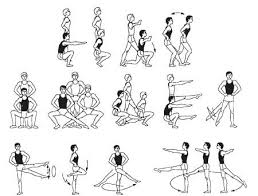 Рис. 1. Примеры упражнений для разминкиОсновная чяастьОтработка шага Over the top или Over Исходное положение - в продольной стойке, боком к платформе. Шаг левой в сторону стать на платформу, приставить правую. Шаг левой ногой сойти с платформы (по другую сторону), приставить правую на полупальцы к левой ноге.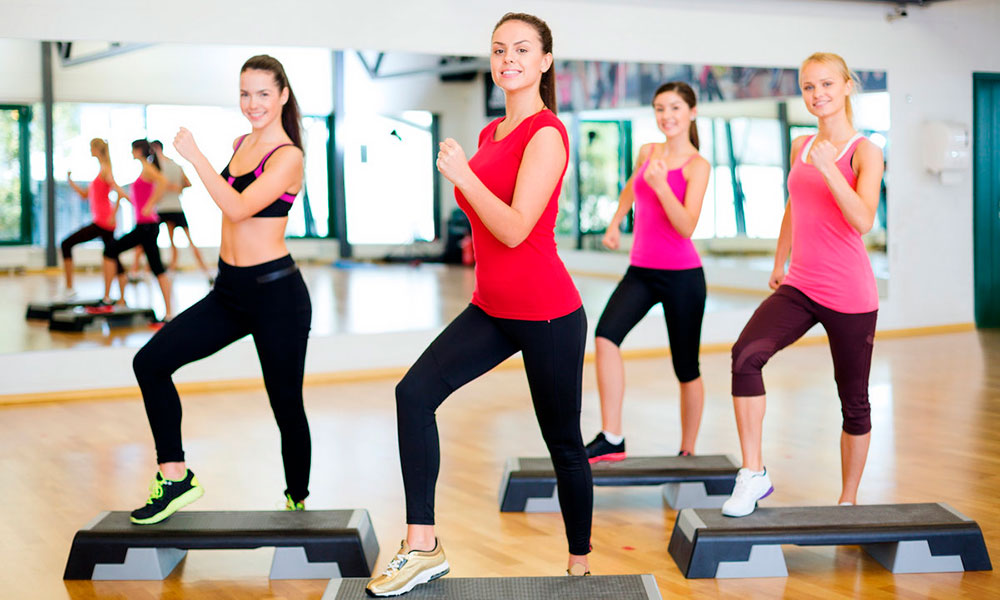 Фото. Степ-аэробикаВидео-инструкция (шаг Over – 1.10 мин.)https://www.youtube.com/watch?v=-xA23bZkKYk3. ЗаминкаВажный этап каждого занятия. Это комплекс упражнений, проводимый по завершении тренировки. Сюда относятся только спокойные упражнения.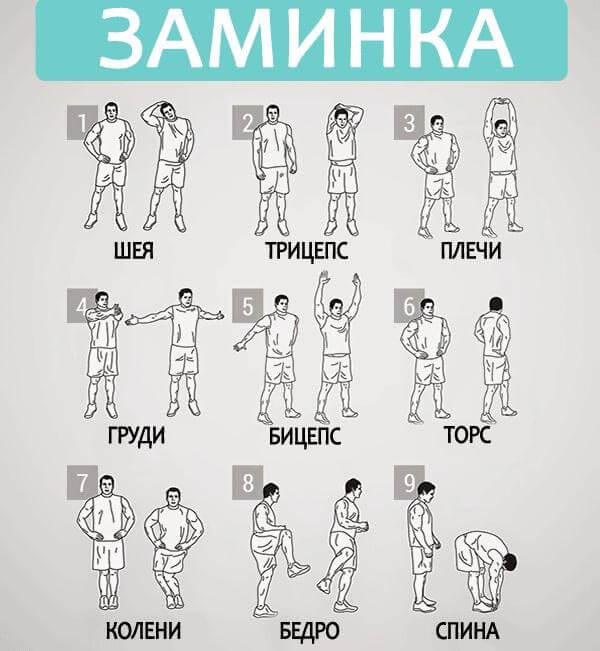 Рис. Примеры упражнений для заминкиСвойства заминки:· Расслабление мышц;· Снижение частоты пульса, восстановление дыхания;· Снятие закрепощения мышц;· Восстановление нервной системы.Заминка является самой простой и приятной частью любой тренировки. Способствует быстрому достижению желаемого результата.Домашнее задание: - Выполнить шаги, используя в качестве примера видео по ссылке с платформы You-tube, отработать шаг Over, пробовать выполнять под различную музыку, тренируя слух и ритм. Выполнить разминку и заминку.Обратная связь:Фото самостоятельного выполнения задания отправлять на электронную почту metodistduz@mail.ru для педагога _______________________________                                                                                              (ФИО)